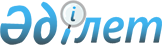 О внесении изменения в постановление акимата города Туркестан от 19 июля 2019 года № 1103 "Об утверждении мест размещения нестационарных торговых объектов в городе Туркестан"Постановление акимата города Туркестан Туркестанской области от 15 мая 2020 года № 842. Зарегистрировано Департаментом юстиции Туркестанской области 19 мая 2020 года № 5622
      В соответствии с подпунктом 4-2) пункта 1 статьи 31 Закона Республики Казахстан от 23 января 2001 года "О местном государственном управлении и самоуправлении в Республике Казахстан", статьями 8, 12 Закона Республики Казахстан от 12 апреля 2004 года "О регулировании торговой деятельности", пунктом 50-1 Правил внутренней торговли, утвержденных приказом исполняющего обязанности Министра национальной экономики Республики Казахстан от 27 марта 2015 года № 264 "Об утверждении правил внутренней торговли" (зарегистрирован в Реестре государственной регистрации нормативных правовых актов под № 11148), акимат города Туркестан ПОСТАНОВЛЯЕТ:
      1. Внести в постановление акимата города Туркестан от 19 июля 2019 года № 1103 "Об утверждении мест размещения нестационарных торговых объектов в городе Туркестан" следующее изменение:
      1) приложение к указанному постановлению изложить в новой редакции согласно приложению к настоящему постановлению;
      2. Государственное учреждение "Отдел поддержки бизнеса и туризма" акимата города Туркестан в установленном законодательством порядке:
      1) государственную регистрацию настоящего постановления в Республиканском государственном учреждении "Департамент юстиции Туркестанской области Министерства юстиции Республики Казахстан";
      2) размещение настоящего постановления на интернет-ресурсе акимата города Туркестан после его официального опубликования.
      3. Контроль за исполнением настоящего постановления возложить на курирующего заместителя акима города Туркестан.
      4. Настоящее постановление вводится в действие со дня его первого официального опубликования. Перечень мест размещения нестационарных торговых объектов по городу Туркестан город Туркестан, пересечение улиц Жамбыла и Сабырханова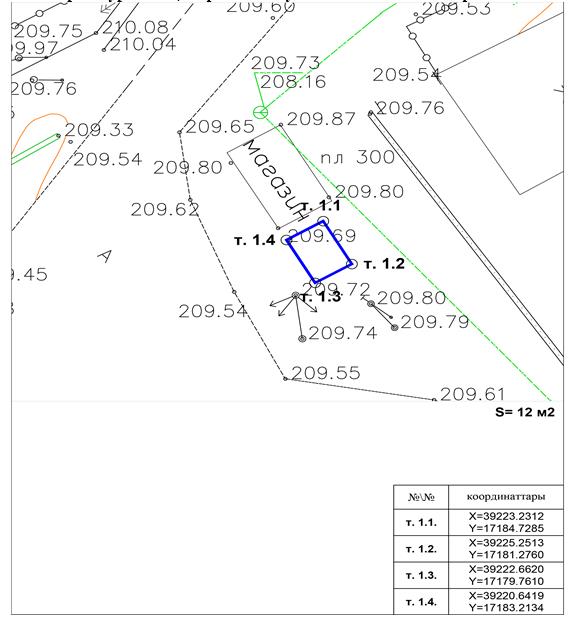 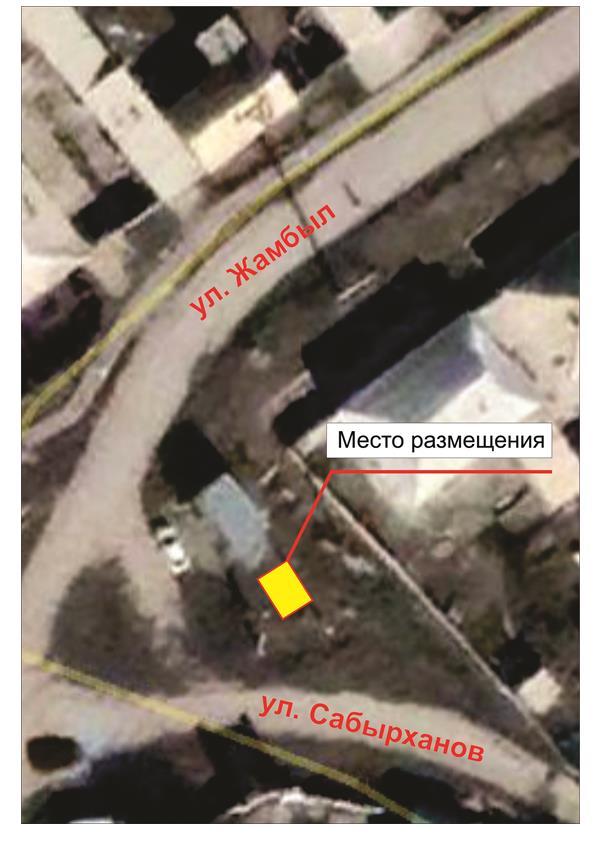  город Туркестан, микрорайон Отырар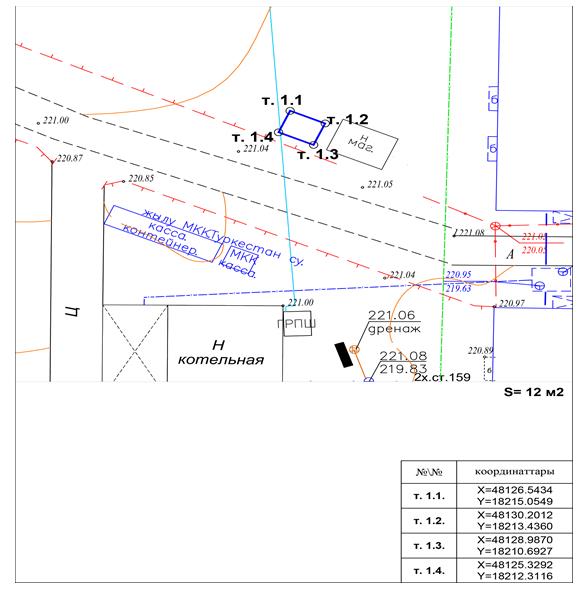 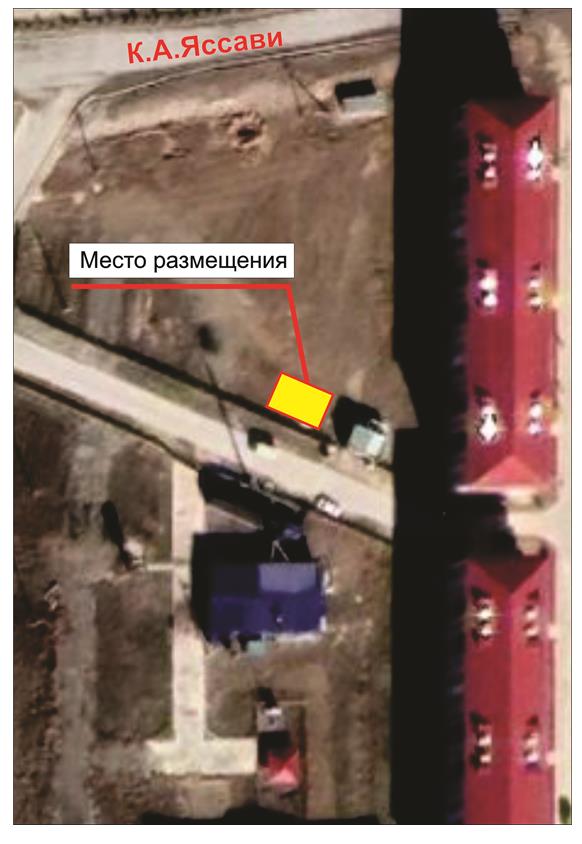  город Туркестан, пересечение улиц Шойынбет би и Арыса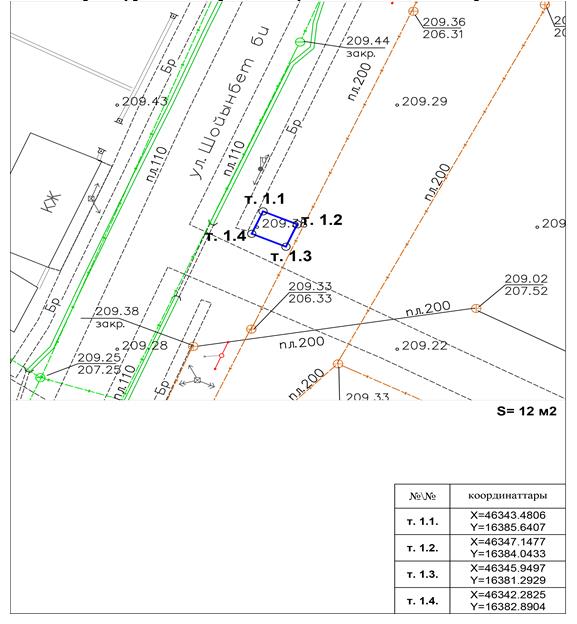 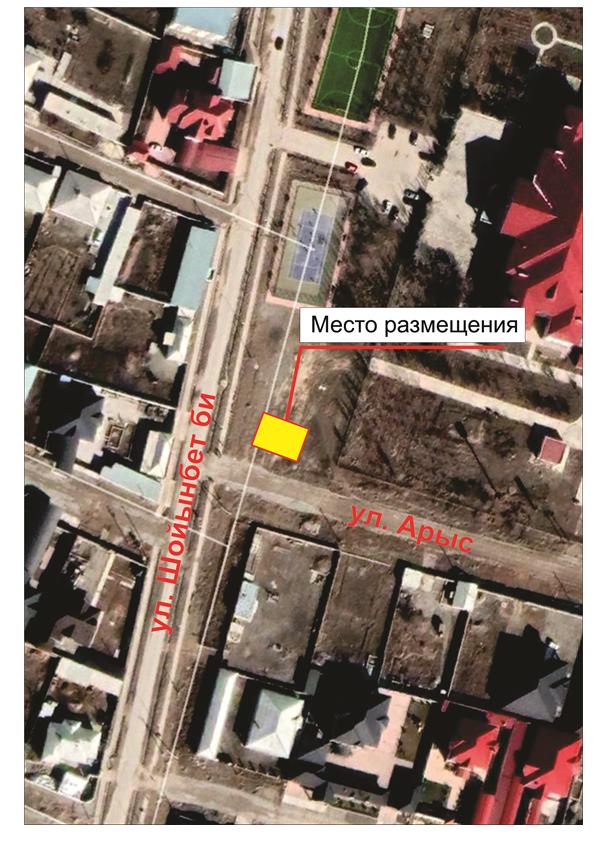  город Туркестан, пересечение улиц Толе би и Байтурсынова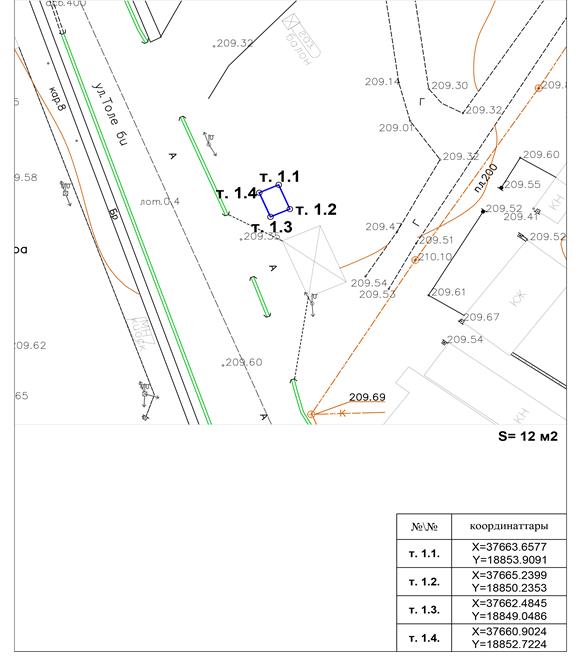 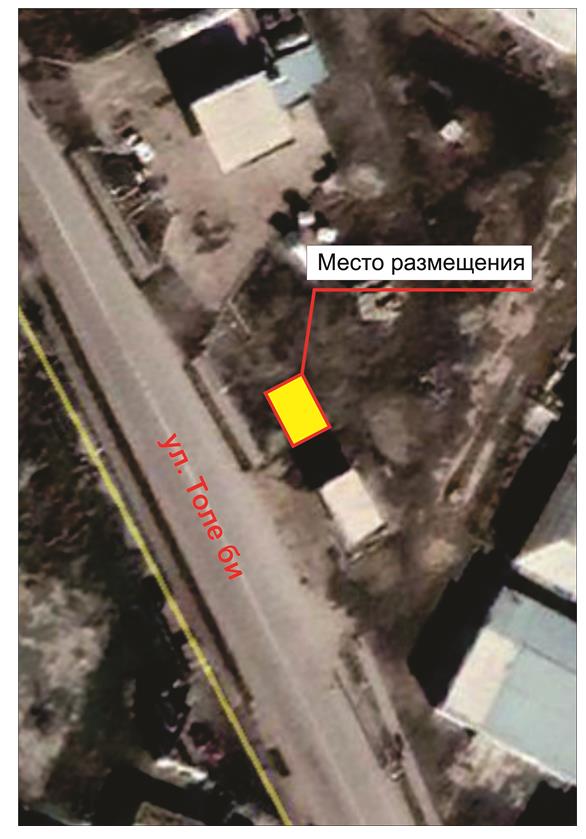  город Туркестан, пересечение трассы Кентау и улиц Тажибаева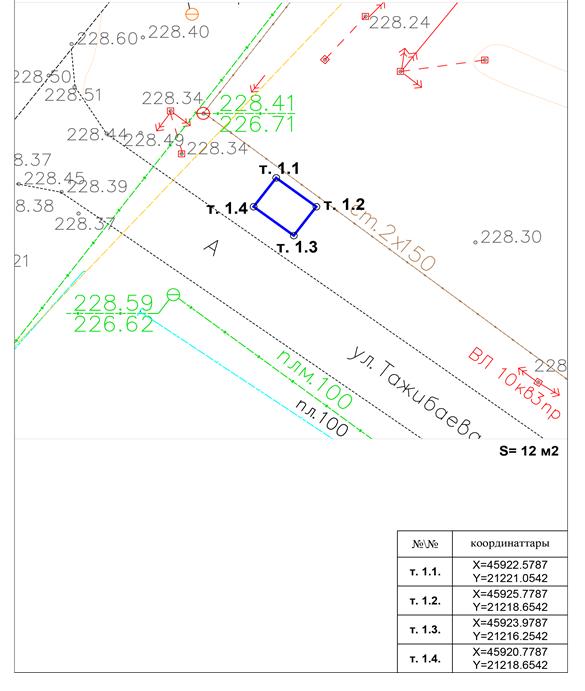 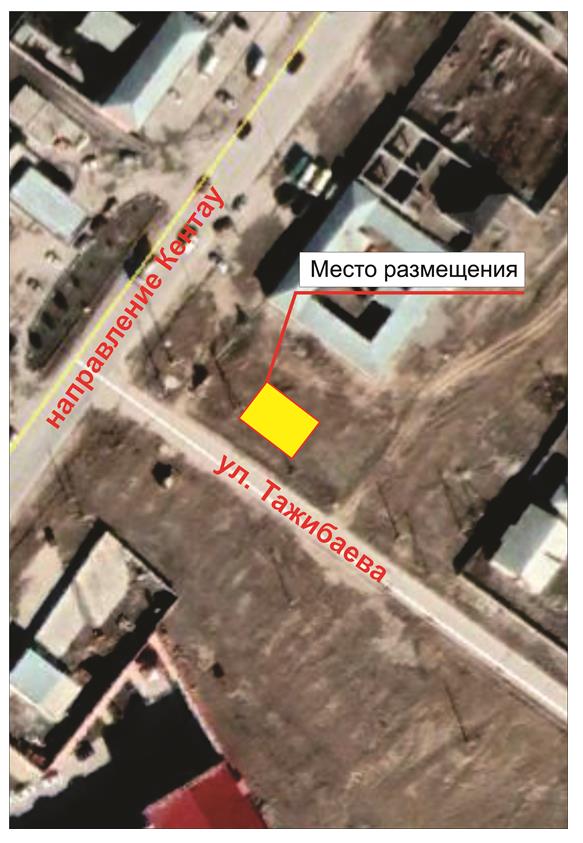 
					© 2012. РГП на ПХВ «Институт законодательства и правовой информации Республики Казахстан» Министерства юстиции Республики Казахстан
				
      Аким города

Р. Аюпов
Приложение № 1 к
постановлению о
внесении изменение в постановление
акимата города Туркестан от 19 июля
2019 года № 1103 "Об утверждении мест
размещения нестационарных торговых
объектов в городе Туркестан"
№ 842 от 15 мая 2020 года
№
Место расположения
Общая площадь
Сфера деятельности
Срок действия аренды земельного участка
1
город Туркестан, пересечение улиц Жамбыла и Сабырханова
12 м2
Реализация сельскохозяйственной продукции
с 1 года до 5 лет
2
город Туркестан, микрорайон Отырар
12 м2
Реализация сельскохозяйственной продукции
с 1 года до 5 лет
3
город Туркестан, пересечение улиц Шойынбет би и Арыса
12 м2
Розничной торговли
с 1 года до 5 лет
4
город Туркестан, пересечение улиц Толе би и Байтурсынова
12 м2
Розничной торговли
с 1 года до 5 лет
5
город Туркестан, пересечение трассы Кентау и улиц Тажибаева
12 м2
Розничной торговли
с 1 года до 5 летПриложение № 2 к
постановлению о
внесении изменение в постановление
акимата города Туркестан от 19 июля
2019 года № 1103 "Об утверждении мест
размещения нестационарных торговых
объектов в городе Туркестан"
№ 842 от 15 мая 2020 годаПриложение № 3 к
постановлению о
внесении изменение в постановление
акимата города Туркестан от 19 июля
2019 года № 1103 "Об утверждении мест
размещения нестационарных торговых
объектов в городе Туркестан"
№ 842 от 15 мая 2020 годаПриложение № 4 к
постановлению о
внесении изменение в постановление
акимата города Туркестан от 19 июля
2019 года № 1103 "Об утверждении мест
размещения нестационарных торговых
объектов в городе Туркестан"
№ 842 от 15 мая 2020 годаПриложение № 5 к
постановлению о
внесении изменение в постановление
акимата города Туркестан от 19 июля
2019 года № 1103 "Об утверждении мест
размещения нестационарных торговых
объектов в городе Туркестан"
№ 842 от 15 мая 2020 годаПриложение № 6 к
постановлению о
внесении изменение в постановление
акимата города Туркестан от 19 июля
2019 года № 1103 "Об утверждении мест
размещения нестационарных торговых
объектов в городе Туркестан"
№ 842 от 15 мая 2020 года